Sample Assessment Outline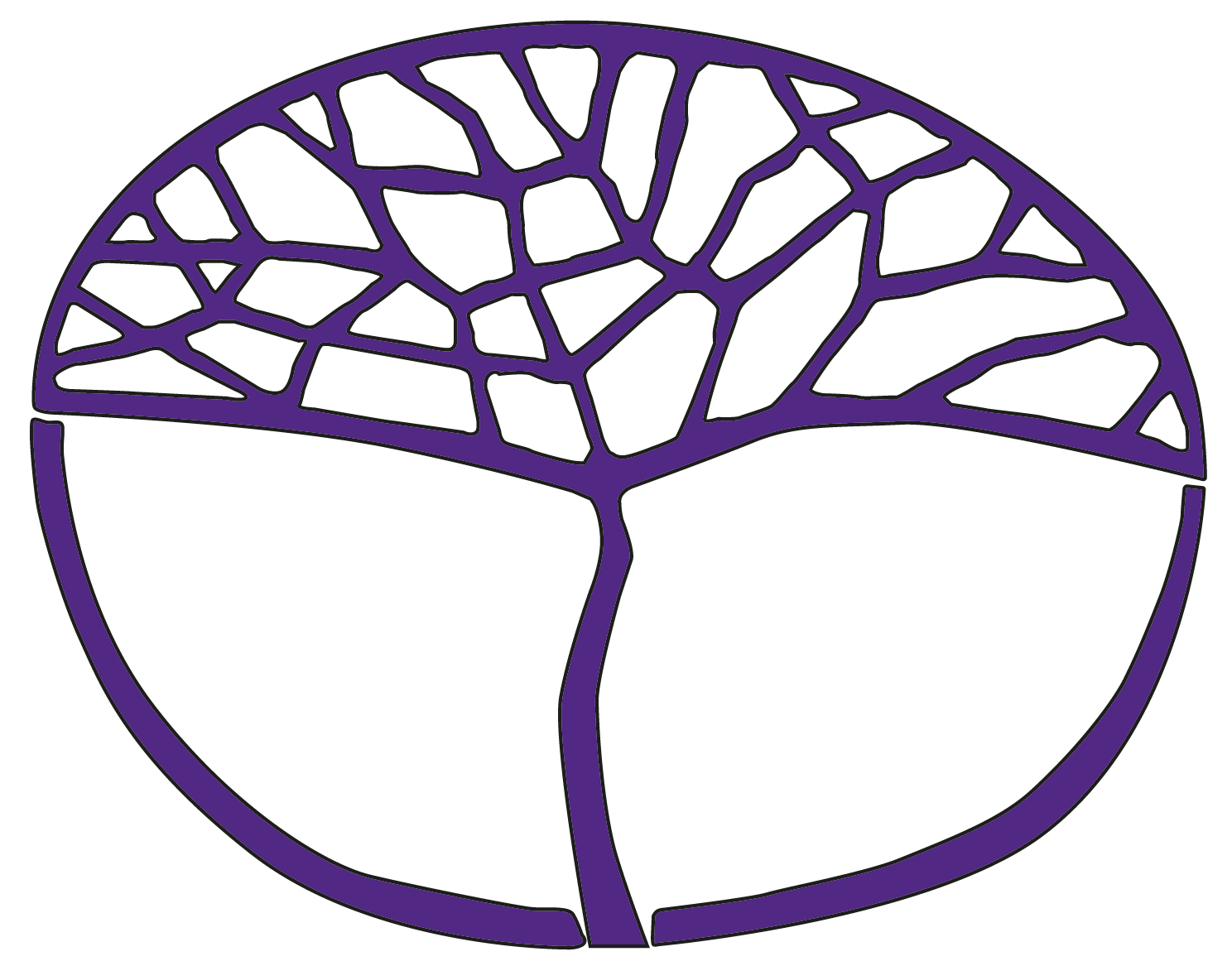 Aboriginal Languages of Western AustraliaGeneral Year 11Copyright © School Curriculum and Standards Authority, 2014This document – apart from any third party copyright material contained in it – may be freely copied, or communicated on an intranet, for non-commercial purposes in educational institutions, provided that the School Curriculum and Standards Authority is acknowledged as the copyright owner, and that the Authority’s moral rights are not infringed.Copying or communication for any other purpose can be done only within the terms of the Copyright Act 1968 or with prior written permission of the School Curriculum and Standards Authority. Copying or communication of any third party copyright material can be done only within the terms of the Copyright Act 1968 or with permission of the copyright owners.Any content in this document that has been derived from the Australian Curriculum may be used under the terms of the Creative Commons Attribution-NonCommercial 3.0 Australia licenceDisclaimerAny resources such as texts, websites and so on that may be referred to in this document are provided as examples of resources that teachers can use to support their learning programs. Their inclusion does not imply that they are mandatory or that they are the only resources relevant to the course.Sample assessment outlineAboriginal Languages of Western Australia – General Year 11Unit 1 and Unit 2Assessment 
type Assessment type 
weighting Assessment task weightingWhenAssessment taskOral communication30%10%Semester 1Week 7Task 3: Influence of weather and seasons on community life and activitiesExplain the influence of the seasons on traditional community life.Oral communication30%10%Semester 2Week 5Task 7: The role of traditions and values in the Language communityParticipate in a conversation about traditions in the Language community.Oral communication30%10%Semester 2Week 14Task 11: My cultural heritageDeliver an oral presentation about your cultural heritage.Response: Listening25%7.5%Semester 1Week 3Task 1: Traditional bush foods, their collection and their useListen to a text spoken in the Language and respond in English or Language to questions in English or the Language.Response: Listening25%10%Semester 2Week 3Task 6: The role of traditions and values in the Language communityListen to spoken texts in the Language and respond in English or the Language to questions in English or the Language.Response: Listening25%7.5%Semester 2Week 12Task 10: Language distribution and shiftListen to spoken texts in the Language and respond in English or the Language to questions in English or the Language.Response: Viewing and reading25%7.5%Semester 1Week 5Task 2: Interdependence of environmental locations, seasons and plantsRead/view texts in the Language and respond in English to questions in English.Response: Viewing and reading25%7.5%Semester 1Week 9Task 4: Community life and language including changes over time
Read about the history of the language community in the Language and respond to questions in English or the Language.Response: Viewing and reading25%10%Semester 2Week 9Task 9: Language attitudes and use in the communityRead/view texts in the Language and respond in English or the Language to questions in English.Written communication20%10%Semester 1Week 12Task 5: The role of Elders as Country and language custodiansDescribe an Elder and their responsibilities as a community leader.Written communication20%10%Semester 2Week 7Task 8: Ceremonies and celebrationsCreate a narrative or a Dreaming story.Total100%100%